SREDA, 1.4.2020       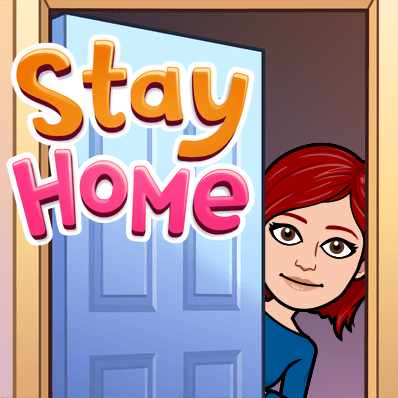 SLOVENŠČINA:Berilo, stran 172, 173, večkrat natančno preberi.Na strani 173, ob Cofu preberi Medijskoustvarjalnico. Izberi enega izmed naslovovIn zapiši novo zmešano zgodbo. Lahko zapišeš tudi svojo Zgodbo o zmešanem virusu. Zagotovo bi bila zanimiva. MATEMATIKA: Najprej poglej videoposnetka!https://drive.google.com/file/d/1PZi3XawVcQecq1Z_fgGvhhK40Vt5LWWD/viewhttps://drive.google.com/file/d/1A22P92d7KCN7NGJQibNkWu2AzJalHS0_/viewZapis v zvezek (list je v priponki).DZ Radovednih pet, 3.del, stran 40, 41, 42 (samo naloga 2).NARAVOSLOVJE IN TEHNIKA:Kadarkoli lahko narediš primer kolesarskega izpita na spletni strani.Ponavljaš vsebine iz poglavja V naravi opazujemo pojave (pomagaj si s priponko).ŠPORT:S starši ali brati in sestrami si privošči dolg sprehod ali hitro hojo v naravi, lahko tudi tečete po gozdnih, neurejenih poteh..  